Извештај са семинара „Савремене методе наставе и наставни материјали“ 22 - 23. јун 2015. год. у СШ „17. Септембар“ ЛајковацУ организацији Центра за унапређење наставе „Абакус“ из Београда семинар су реализовали аутори Маја Тодоровић, Вела Чоја и Горан Станојевић, наставници Средње техничке ПТТ школе из Београда.Организоване су радионице за наставнике и обрађене су следеће теме:методе и облици рада за подстицање активности ученика;подстицање креативног, стваралачког и критичког мишљења ученика;самостално и групно решавање проблема и јачање тимског духа;стицање комуникацијских и других социјалних вештина;наставни материјали као подршка наставним методама.Обрађене су савремене методе наставе где се посебна пажња посвећује активностима ученика, мотивацији, сарадњи, развијању дискусије, подстицању различитих облика размишљања и др. Коришћењем савремених веб-алата креирани су добри наствани материјали као подршка одговарајућим наставним методама.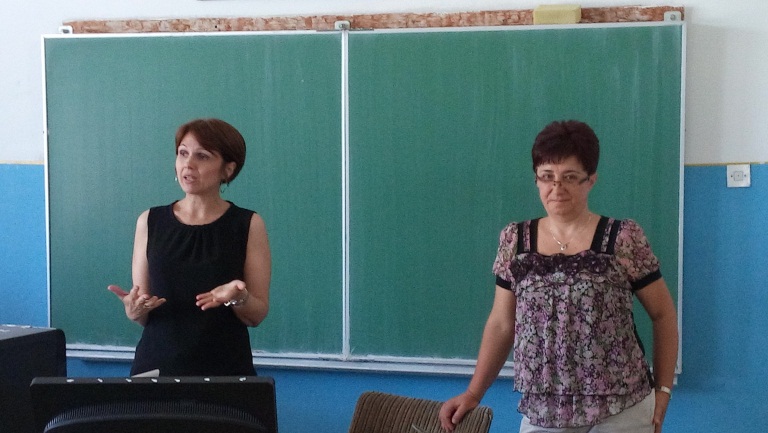 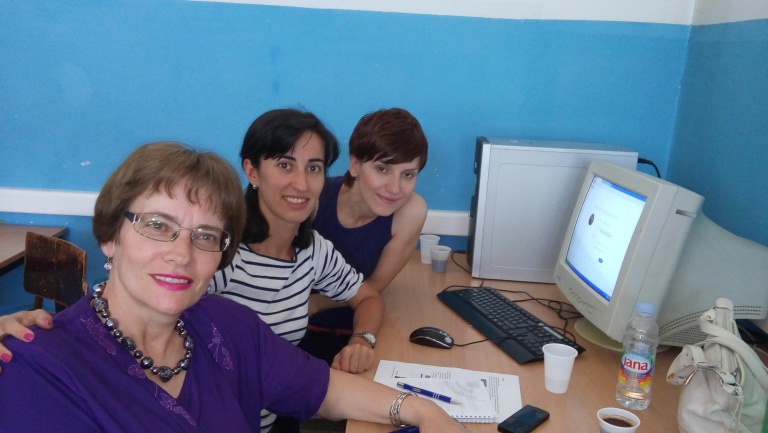 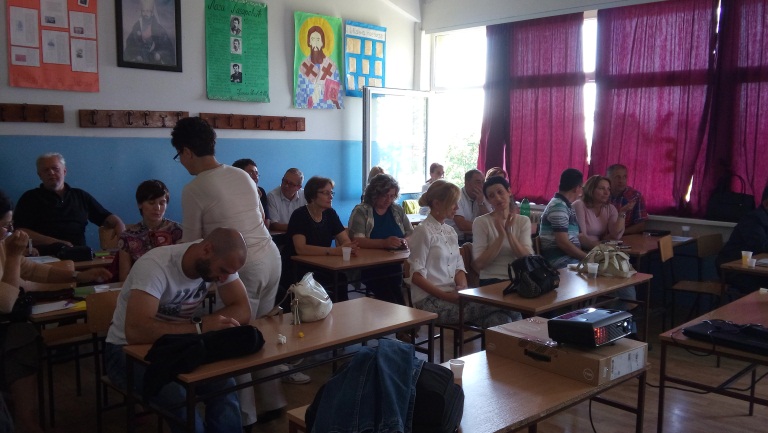 Професор руског језика:Данијела Негић